CONSENTIMENTO PARA O TRATAMENTO DE DADOS PESSOAIS E UTILIZAÇÃO DE IMAGEM E SOM NO ÂMBITO DO PROGRAMA PARLAMENTO DOS JOVENSAo abrigo do Regulamento Geral sobre a Proteção de Dados e Lei n.º 58/2019Eu, ____________________________________________________ (nome do/a encarregado/a de educação / representante legal), portador/a do Cartão de Cidadão com o n.º ____________________, válido até____________, encarregado/a de educação / representante legal (indicar o título) de ____________________________________________________, portador do Cartão de Cidadão com o n.º ____________________, válido até ______________________, aluno/a da escola participante ____________________________________________________________ (nome da escola), declaro, naquela qualidade, que autorizo o tratamento dos dados pessoais do/a aluno/a identificado/a, por parte da ASSEMBLEIA DA REPÚBLICA e das entidades parceiras envolvidas no desenvolvimento e execução do Programa PARLAMENTO DOS JOVENS, para todos os atos e iniciativas relacionados com o mesmo. Neste mesmo âmbito, dou o meu consentimento e autorizo a captação, reprodução, divulgação e edição de imagens (vídeo e fotografia) e áudio, por parte da ASSEMBLEIA DA REPÚBLICA e das entidades parceiras - enquanto responsáveis pelo tratamento dos meus dados pessoais -, bem como a sua cedência para utilização em iniciativas e eventos por estas promovidos, de qualquer âmbito e cariz, relacionados com o Programa PARLAMENTO DOS JOVENS, sem qualquer limitação territorial e temporal.A ASSEMBLEIA DA REPÚBLICA e as entidades parceiras detêm interesse na captação de imagens e áudios do/a aluno/a, ora TITULAR DOS DADOS, bem como dos dados recolhidos, para efeitos de informação, gestão, promoção, publicidade, comunicação e divulgação total ou parcial, captados de forma individual ou coletiva, em todos os atos associados, diretos e indiretos, ao Programa PARLAMENTO DOS JOVENS junto dos respetivos sítios web, redes sociais, órgãos de comunicação social ou outros necessários a estas funções e finalidades.A ASSEMBLEIA DA REPÚBLICA e as entidades parceiras, nos termos do Acordo de Responsabilidade Conjunta no Tratamento de Dados Pessoais, asseguram ao TITULAR DOS DADOS os direitos de acesso, retificação, apagamento, cancelamento, oposição, portabilidade e limitação de tratamento dos dados cedidos. O TITULAR DOS DADOS, através do seu encarregado de educação/representante legal enquanto menor e de forma direta quando atingir a maioridade, pode exercer qualquer um destes direitos mediante o envio de um e-mail para: encarregado.protecao.dados@ar.parlamento.pt.Os dados serão conservados pelo período necessário à prossecução das finalidades que fundamentaram a sua recolha, podendo o TITULAR DOS DADOS, através do seu encarregado de educação/representante legal enquanto menor e de forma direta quando atingir a maioridade, exercer os seus direitos em qualquer momento, nos termos do Regulamento Geral sobre a Proteção de Dados e da Lei de Execução Nacional, a Lei n.º 58/2019, de 8 de agosto, e demais legislação aplicável em vigor. A ASSEMBLEIA DA REPÚBLICA e as entidades parceiras comprometem-se a utilizar e assegurar todas as medidas técnicas e organizativas necessárias, aptas e essenciais à segurança de informação e à proteção dos dados dos seus titulares. O consentimento nos termos aqui versados pode ser retirado a qualquer momento, através do envio de uma comunicação para o e-mail disponibilizado supra.O TITULAR DOS DADOS, através do seu encarregado de educação/representante legal, declara que tomou conhecimento, leu e compreendeu a Política de Proteção de Dados em anexo ao presente documento, referente às finalidades, categorias, exercício dos seus direitos, conservação e transferência de dados. Ao assinar a presente declaração, enquanto encarregado/a de educação/representante legal do/a aluno/a participante no Programa PARLAMENTO DOS JOVENS, declaro e aceito, sem reservas, livremente e esclarecido/a, consentir no tratamento dos dados pessoais, bem como no uso de imagem e som e direitos conexos do/a aluno/a identificado/a, para os fins aqui consagrados. A falta de consentimento para os termos ora referidos obsta à participação no 
Programa PARLAMENTO DOS JOVENS.Assinatura do/a encarregado/a de educação/representante legal ou aluno, quando maior de idade, localidade e data____________________________________, __________________, _____ de______________ de 2022ANEXO I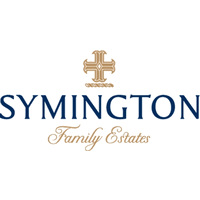 Informação de Proteção de DadosFinalidade do tratamento de dados: os dados pessoais do/a aluno/a serão tratados, com o consentimento do seu titular (ou através do Encarregado de Educação/Representante Legal), para efeitos de participação em todos e quaisquer atos, fases e sessões preparatórias, no decorrer e após, bem como na gestão e organização, relacionadas com o Programa PARLAMENTO DOS JOVENS, da Assembleia da República, e nos termos do Acordo de Responsabilidade Conjunta no Tratamento de Dados Pessoais. Categorias de dados objeto do tratamento: serão tratados, neste âmbito, os dados de identificação pessoal e contactos, dados sobre escolaridade, imagem e som. Direitos dos Titulares: a Assembleia da República e as entidades parceiras, nos termos do Acordo de Responsabilidade Conjunta no Tratamento de Dados Pessoais, garantem ao titular dos dados (ou através do encarregado de educação/representante legal) o exercício dos seus direitos de acesso, de retificação, apagamento, cancelamento, oposição, limitação do tratamento, portabilidade dos dados e direito de retirar o consentimento dado. O titular dispõe, ainda, por si ou mediante representante legal, do direito de apresentar reclamação a uma autoridade de controlo. Para o exercício dos referidos direitos, deve o pedido ser apresentado por escrito à Assembleia da República, através de e-mail, para encarregado.protecao.dados@ar.parlamento.pt.Prazo de conservação dos dados: os dados pessoais em causa serão conservados até que deixem de se revelar necessários à finalidade para a qual foram recolhidos ou nos termos exigidos pela lei. Transmissão dos dados: os dados pessoais em causa poderão ser transmitidos a terceiros nos termos descritos no documento “Consentimento para o tratamento de dados pessoais e utilização de imagem e som no âmbito do programa Parlamento dos Jovens”, caso em que a Assembleia da República empregará todos os meios necessários e medidas técnicas e organizativas necessárias à proteção de dados e segurança da informação. A Assembleia da República não procede à transferência dos dados pessoais para países externos ao Espaço Económico Europeu.Contactos: a Assembleia da República nomeou um Encarregado da Proteção de Dados. Caso pretenda obter esclarecimento acerca do tratamento dos dados pessoais, por favor remeta o pedido escrito para encarregado.protecao.dados@ar.parlamento.pt.